Załącznik nr 1 Opis przedmiotu zamówienia.Realizacja w formule Zaprojektuj i Wybuduj „pod klucz” polegająca na wykonaniu projektu budowlano-wykonawczego, aranżacji wnętrz oraz robót budowlanych i wykończeniowych związanych z modernizacją lobby zgodnie z brandem, przeniesienie Baru, Przebudowa Restauracji, Modernizacja szatni pracowniczych w Polski Holding Hotelowy sp. z o.o. z siedzibą w Warszawie Oddział Golden Tulip Międzyzdroje Residence w Międzyzdrojach ul. Gryfa Pomorskiego 79, 72-500 Międzyzdroje wraz z uzyskaniem wszelkich niezbędnych decyzji administracyjnych.LOBBYDemontaż i utylizacja wszystkich zbędnych elementów wystroju istniejących obecnie Projekt wnętrza musi uwzględniać przeniesiony bar, częściową zmianę funkcji pomieszczenia oraz nowe wytyczne sieci Louvr Hotels Usunięcie ławy betonowej spod kominka w lobby Urządzenie niewielkiej biblioteczki z miejscem na książki, prasę i gry planszowe Usunięcie istniejącego kominkaZmiana okładzin ściennych /kolorystyki wnętrza stosownie do wytycznych LH,  wkomponowanie obowiązkowych elementów dekoracyjnych i wizerunkowych Golden Tulip takich, jak: rower-tandem (rower w posiadaniu Obiektu), plakaty, stanowisko z wodą i akcesoriami dla osób uprawiających poranny jogging, tablica/stand z materiałami reklamowymiDostosowanie oświetlenia do nowego układu pomieszczeniaZmiana zabudowy lady recepcyjnej – poprawa funkcjonalności oraz poprawa widoczności pracowników – podział na dwa osobne stanowiska recepcyjne.Zabudowa baru – kompletna z szafkami zamykanymi na klucz, podłączeniem instalacji wodno-kanalizacyjnej i elektrycznej do  zasilania  wszystkich potrzebnych urządzeń. Wykorzystanie następujących urządzeń z istniejącego baru : kostkarka, zmywarka/wyważarka, ekspres do kawy, nalewak do piwa z podłączeniem beczki. Renowacja drewnianej podłogi w obrębie lobby Meble: 2 stoliki okolicznościowe + fotele/siedziska/sofy (miejsce do siedzenia dla min. 6 osób). Poniżej  lista mebli do wykorzystaniaRESTAURACJA + BARDemontaż i utylizacja wszystkich zbędnych elementów wystrojuDostosowanie pomieszczenia po obecnym barze do nowych funkcji: bufet zimny + napoje + pomocnik kelnerski. W zabudowie bufetowej uwzględnić  montaż płyt elektrycznych chłodniczych – w wymiarze łącznie 9 GN 1/1 tj. 3x3– montaż najlepiej zrównany z poziomem blatu – maksymalna różnica poziomów 1 cmModernizacja oświetlenia restauracji – oświetlenie ogólne Sali restauracyjnej oraz punktowe doświetlenie bufetów Modernizacja okładzin ściennych – renowacja lub wymiana istniejących okładzin z paneli drewnianychZmniejszenie przezierności szklanej ściany między restauracją, a basenem – grafika/okleina.Modernizacja podłogi drewnianej – renowacja i zabezpieczenie istniejącej lub wymiana.Częściowa zabudowa bufetowa – bufet ciepły , bufet dla dzieci.  Zabudowa musi uwzględniać wszystkie przeróbki instalacyjne (hydrauliczne, elektryczne, itp.), wykończenie i zabudowę karton-gips w miarę potrzeb W zabudowie bufetu uwzględnić montaż płyt elektrycznych płyt grzewczych indukcyjnych oraz lamp grzewczych w wymiarze łącznie 6 GN 1/1 tj. 2x3 - montaż najlepiej zrównany z poziomem blatu – maksymalna różnica poziomów 1 cmStoły i krzesła restauracyjne – dopuszcza się wykorzystanie istniejących stołów, krzesła do wymiany. Krzesła sztaplowane, bez podłokietników . Ilość zapewniająca maksymalna liczbę miejsc w restauracji połączonej z ogrodem zimowym. Ambona przy wejściu – nowa lub renowacja istniejącej W projekcie przewidzieć na ścianach przy wejściu, w dobrze widocznym miejscu ramki/tablice informacyjne  z możliwością szybkiej wymiany treści – na aktualne godziny pracy gastronomii, menu dnia, oferty specjalne.Bufet w sezonie w porze śniadań obsługiwanych jest do 380  osób – konieczne efektywne zagospodarowanie przestrzeni także pod blatem na sztućce, porcelanę, szkło – w sposób umożliwiający dostęp bezpośrednio przez gości (otwarte półki). Stoły i krzesła łatwe do przenoszenia, sztaplowania i pozwalające na elastyczne zmiany konfiguracji Sali. SZATNIAPrzebudowa odbędzie się w pomieszczeniach na poziomie -1, w załączeniu rzut pomieszczeń  z zaznaczeniem tych, które będą objęte pracami. Na zielono zaznaczono  miejsce na przebicie otworu drzwiowego pomiędzy pomieszczeniami, nowe umiejscowienie umywalki  oraz  planowaną ściankę działową.Likwidacja umywalki w obecnej szatni pracowniczej  - przeniesienie jej do nowopowstającego pomieszczenia szatni. Umywalkę być może da się wykorzystać tę samą. W rzucie pomieszczeń zaznaczono nowe umiejscowienie umywalki. Przebicie otworu drzwiowego i wstawienie drzwi w miejscu umywalki. Przewidzieć w ofercie dostarczenie drzwi z futryną (80) i nadproża. W rzucie pomieszczeń zaznaczono miejsce na przebicie otworu drzwiowego pomiędzy pomieszczeniami.Wstawienie ścianki działowej dzielącej obecna kantynę na dwie części. Dopuszczalny karton-gips wodoodporny ze względu na dużą wilgotność w tych pomieszczeniach. W rzucie pomieszczeń zaznaczono umiejscowienie planowanej ścianki działowej.Wykończenie ścian i sufitów – malowanie Podłoga w nowo powstałym  pomieszczeniu szatni – gres lub inny materiał – łatwo zmywalny,  antypoślizgowy. Do sprawdzenia podczas wizji lokalnej jest  stan techniczny obecnej podłogi wykonanej z płytek .  Jeśli wymiana nie będzie konieczna, to należy przewidzieć jedynie uzupełnienie braków. Wykończenie ścianki działkowej od strony kantyny – malowaniePrace elektryczne – oświetlenie sufitowe w nowej szatni z włącznikiem przy wejściu. Informacje dodatkowe: Pomieszczenia są niskie (ok. 2,0m)Ściana , w której planowane jest przebicie otworu drzwiowego jest prawdopodobnie konstrukcyjna, więc będzie to wymagało zrobienia wzmocnionego nadproża. Temat do dokładnego sprawdzenia podczas wizji lokalnej.Oczekiwany przez Zamawiającego okres gwarancji na wykonane prace wynosi 60 miesięcy od daty podpisania końcowego  protokołu odbioru prac.Lista mebli do wykorzystana.Meble  do ewentualnej renowacji i wykorzystania w nowym wystroju restauracji i lobby baru w Golden Tulip Międzyzdroje Residence LOBBY Stoły drewniane kwadratowe na nodze stalowej   80 x 80 cm, ilość: 10 szt. Meble w bardzo dobrym stanie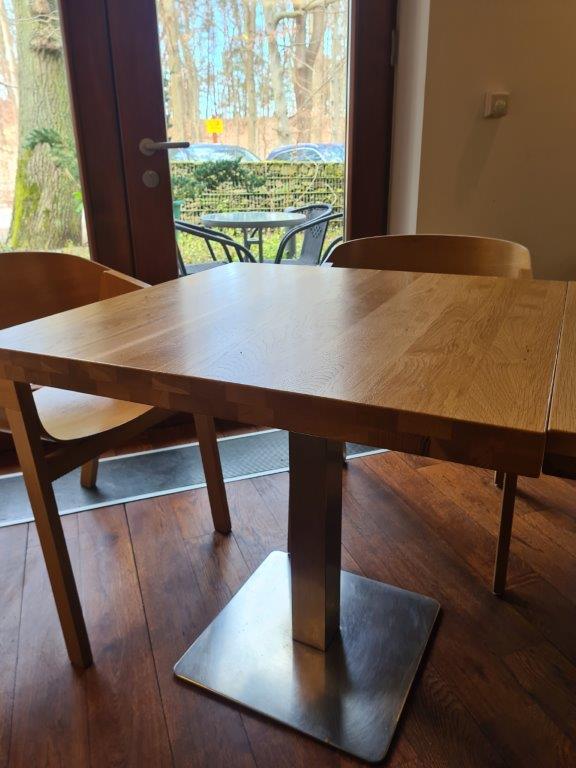 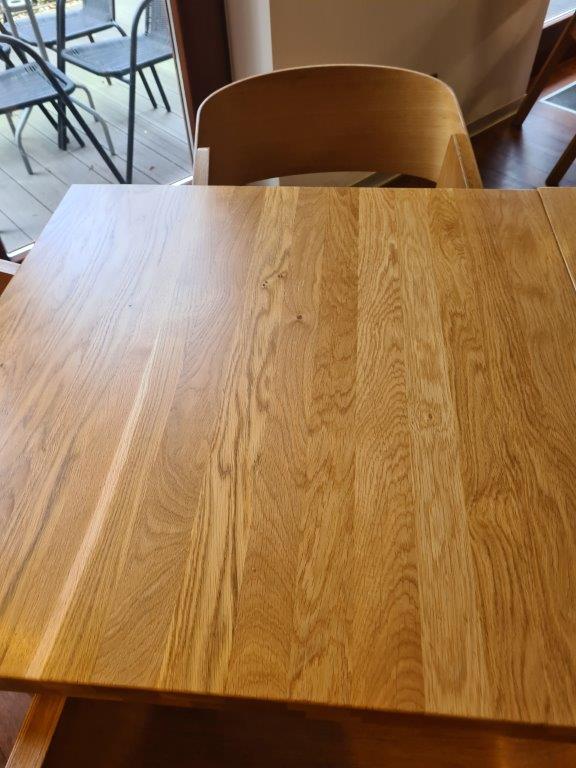 krzesła drewniane (komplet do stołów) ilość: 28 szt. 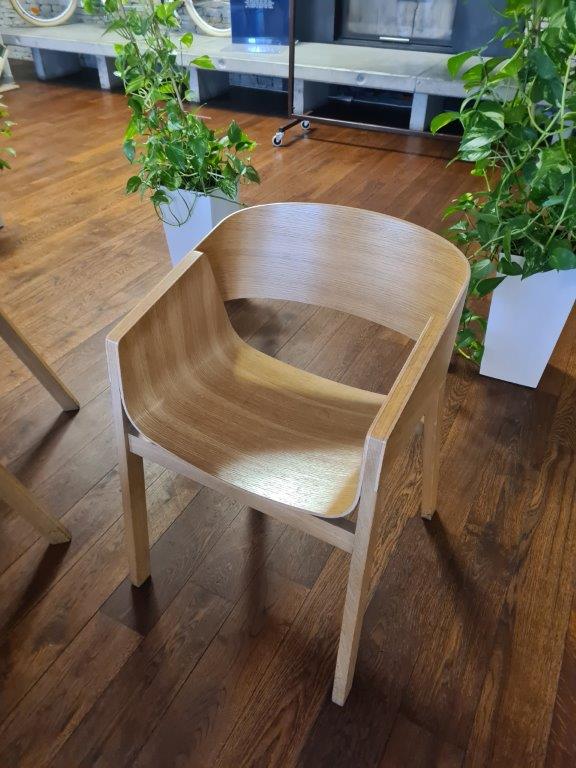 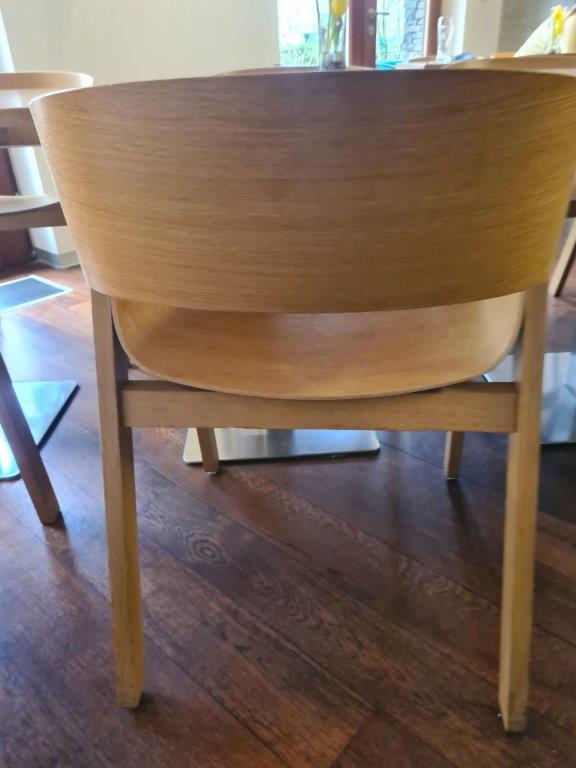 RESTAURACJA stoły kwadratowe z blatami z płyty meblowej na nodze stalowej 80 x 80 cm, ilość: 48 szt.Meble w dobrym stanie ew. blaty do wymiany. 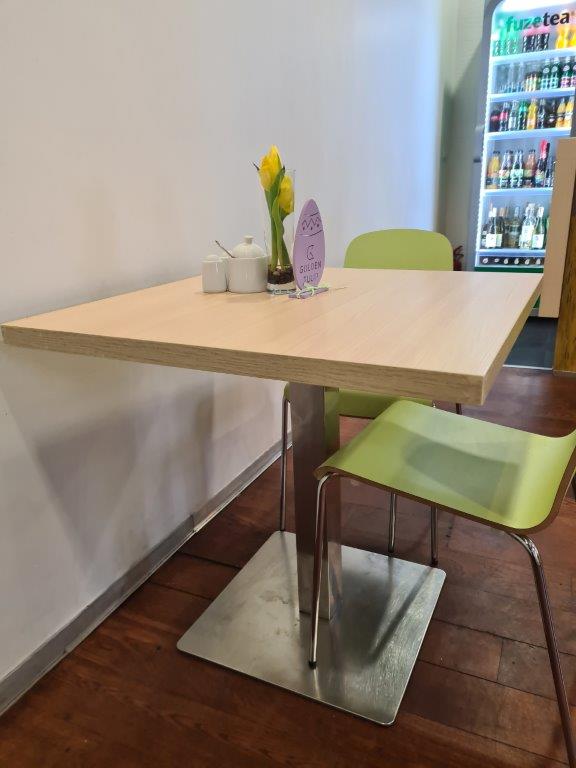 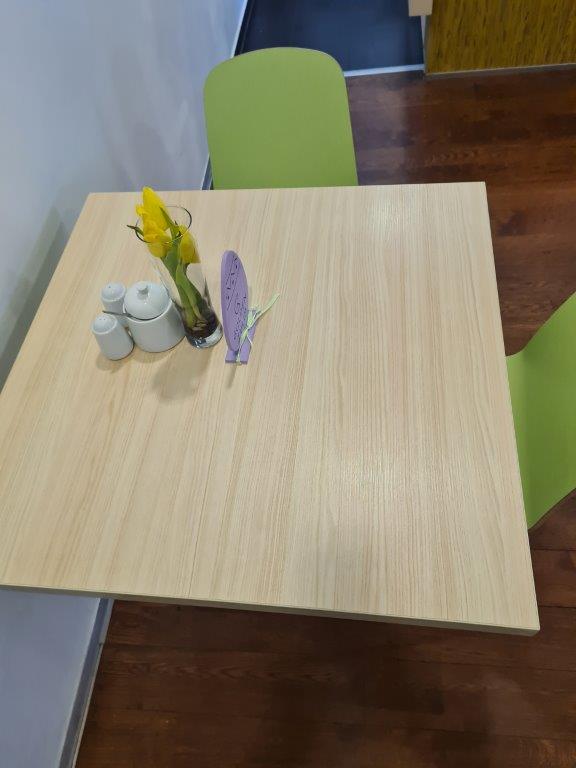 Krzesła plastikowe  zielone  ilość: 150 szt. Stan bardzo dobry